Grupa wychowawcza VIII  Data:  06.05.20.Wychowawca: .A. Rutkowska,  Pomoc : B. Sokołowska, S. WolanWitamy bardzo serdecznie w kolejnym dniu nauki na odległość, proponujemy ćwiczenia i zabawy rozwijające funkcje poznawcze.W tym tygodniu proponujmy zabawy i ćwiczenia rozwijające funkcje poznawcze pracy w domu.                                      Na początek coś, co dzieci wręcz uwielbiają na samym początku to: -  Malowanie, rysowanie lub zwyczajne bazgranie na arkuszach papieru. Miękkie kredki, kredki ołówkowe, ołówki, flamastry,  od tego warto zaczynać.-  Malowanie farbami i zamalowywanie dużych powierzchni przy użyciu pędzla.                                                                                                                                              -  Ugniatanie  kulek ze zużytych gazet lub darcie  niepotrzebnych kartek papieru to doskonała metoda ćwiczenia dziecięcych dłoni.  -  Stemplowanie można wykorzystać  gotowe stempelki, choć doskonale sprawdzą się takie zrobione samodzielnie np. z ziemniaka, buraka. Jest to naprawdę fantastyczna zabawa.                                                                                                                                                                                                                                                                                               -  Przesypywanie ziaren, kaszy makaronu lub innych. Zanurzanie dłoni w misce z kaszą,     fasolą, grochem, i innymi ziarnami to rewelacyjna gimnastyka dla ręki.                                                    -  Zabawy z piłką, rzucanie i łapanie piłki to doskonała zabawa dla całej rodziny przy okazji ćwiczymy motorykę-  Lepienie, ugniatanie, wyklejanie z plasteliny, modeliny lub innych mas plastycznych, które można samemu zrobić w domu. Przepis na można znaleźć na stronie: www.ciastolina domowej roboty. Pozdrawiamy i życzymy  udanej zabawy.   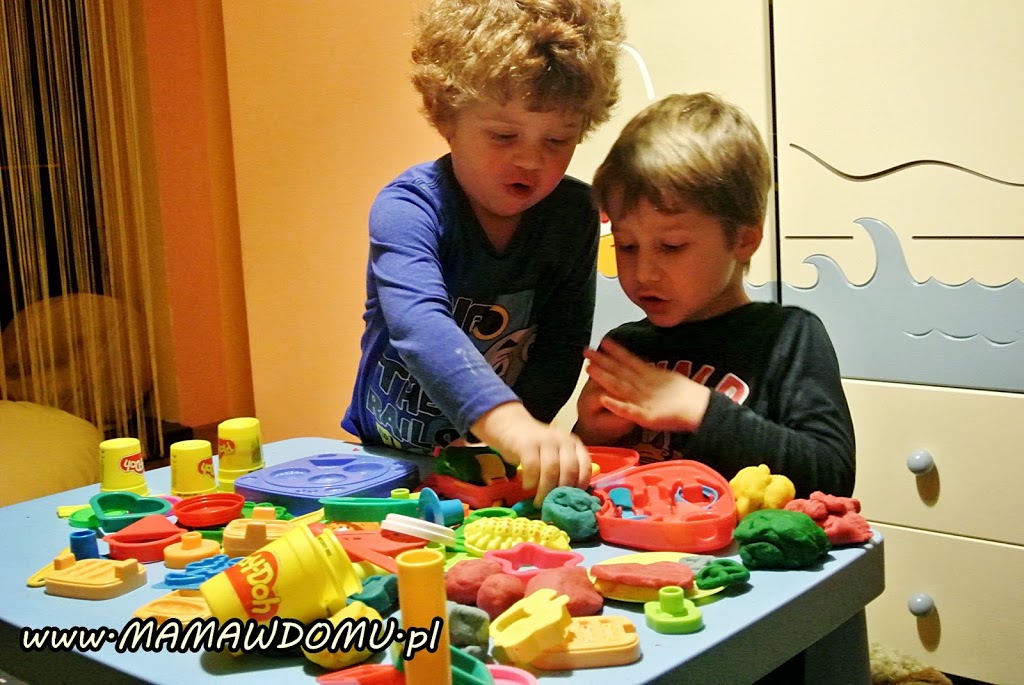 